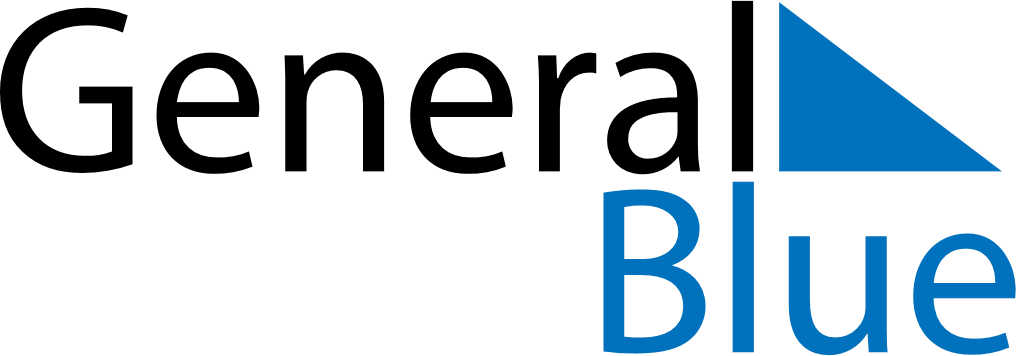 May 1601May 1601May 1601May 1601May 1601SundayMondayTuesdayWednesdayThursdayFridaySaturday12345678910111213141516171819202122232425262728293031